Partie 1 : Déclaration du destinataire de la cargaison / de l'installation de manutention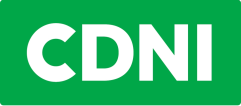 A	Nom/entreprise :				Adresse :1. Nous avons déchargé du bateau ................................................   ………….….........................  ………………………………(Nom)				(ENI)	                          (Cales n°)2. ..........................   t /  m3     .....................................................................................................................   
           (Quantité)		            (Catégorie et n° des marchandises selon l'Appendice III du Règlement d'application)3. Annonce le : (Date) ………………..  (Heure) …………….    4. Déchargement commencé le : (Date) …………….. (Heure) ………….5. Déchargement terminé le : (Date) …………….. (Heure) ……………… B 	Transports exclusifs6. 	Le bateau
a)*	 effectue des transports exclusifs – article 7.04, paragraphe 3, lettre a).
b)	 transporte en tant que cargaison suivante une cargaison compatible – article 7.04, paragraphe 3, lettre b).
c)	 ne sera pas lavé jusqu’à la décision relative à la compatibilité de la cargaison suivante – article 7.04, paragraphe 3, lettre c).C 	Nettoyage du bateau7.  	Les cales n°....................................................................................................... ont été restituées
	a)	 dans un état balayé (standard de déchargement A en vertu de l'Appendice III de l’annexe 2) ;
	b) 	 dans un état aspiré (standard de déchargement B en vertu de l'Appendice III de l'annexe 2) ;
c) 	 dans un état lavé.D	Résidus de manutention / cargaison restante8.	a) 	 résidus de manutention pris en charge ;	b) 	 cargaison restante des cales n°........................................................... prise en charge.E	Eaux de lavage (y compris eaux de ballastage et de précipitation)9.	Les eaux de lavage (y compris eaux de ballastage et de précipitation) des cales mentionnées ci-dessus, quantité : ………….. m3 /  l  a) 	 peuvent être déversées dans l'eau de surface en respectant les dispositions de l'Appendice III du Règlement d'application ;	b) 	 ont été prises en charge ;c)*	 doivent être déposées auprès de la station de réception............................................................................ (Nom/entreprise) 
mandatée par nous ;	d)*	 doivent être déposées conformément aux stipulations du contrat de transport.F 	Slops10.	* Les slops ont été pris en charge, quantité ……….. l /  kgG	Signature du destinataire de la cargaison / de l’installation de manutention.............................	......................................		.........................................................................	(Lieu)		(Date et heure) 			(Cachet / Nom en capitales d'imprimerie et signature)Partie 2 : Déclaration du conducteur11.	Les eaux de lavage (y compris les eaux de ballastage et de précipitation) sont entreposées dans :	a) 	 la citerne pour produits résiduaires / la citerne pour eaux de lavage ; quantité : ……………..………	 m3 /  l  	b)*	 la cale ; quantité : ………………………..……... 􀀀 m3 / 􀀀 l  	c)	 d'autres récipients à résidus (préciser) : ....……............................................ quantité : ………….... 	 m3 /  l  12.  Les données figurant sous les numéros 1 à 10 sont confirmées.13.  La cargaison suivante étant compatible, il est renoncé au lavage – article 7.04, paragraphe 3, lettre c).14. Observations :  ..................................................................................................................................15. ..................................	   	........................	       ............................................................................(Lieu)			       (Date) 	        (Cachet / Nom en capitales d'imprimerie et signature)Partie 3 : Déclaration de la station de réception pour les eaux de lavage (seulement si 9 c) ou 9d) est marqué d'une croix)Nom/entreprise : .............................................................         Adresse :  ..................................................................................	Attestation de dépôt16.  Le dépôt des eaux de lavage (y compris des eaux de ballastage et de précipitation) conformément aux quantités et au code**)……………………………… mentionnés au numéro 9 est attesté. Eaux de lavage, quantité :  …………..  m3 /  l  17. Observations :……………………………………………………………………………………………………………………………18. ..................................	   	........................	       ............................................................................(Lieu)			       (Date) 	        (Cachet / Nom en capitales d'imprimerie et signature)Annexe de l’attestation de déchargement cale sècheIndications pour compléter l'attestation de déchargementRemarque ad n° 6 a) : Dans ce cas il n'est pas nécessaire de compléter les numéros 7 à 9.Remarque ad n° 9 : Si 9 c) ou 9 d) ont été cochés, alors les numéros 11 et 16 à 18 doivent être complétés. En cas d’application de l’article 7.04, paragraphe 3, lettre c), « incertitude concernant la compatibilité de la cargaison suivante », il n’y a pas lieu d’indiquer la quantité.Remarque ad n° 10 : Le destinataire de la cargaison / l'installation de manutention peut prendre en charge les slops, mais n'y est pas tenu.Remarque ad n° 11 b) : Si a été transporté dans la cale un type de cargaison nécessitant un traitement spécial selon S de l'Appendice III, les eaux de lavage doivent être déposées chez le destinataire de la cargaison / à l'installation de manutention ou à une station de réception pour eaux de lavage.